2016 Mathematics Standards of LearningAlgebra Readiness Formative Assessment1A.6bWrite an equation for the line that passes through (1, -9) and (1, 12).Write an equation for the line graphed below in slope-intercept, standard and point-slope forms.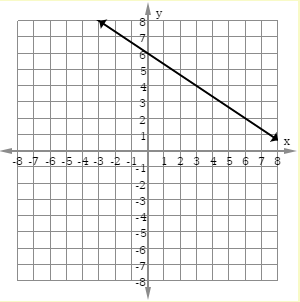 Select the two equations that represent lines perpendicular to the line graphed below.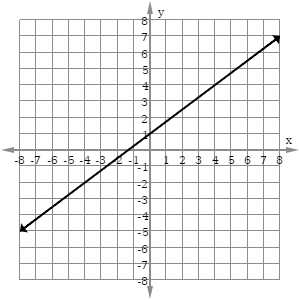 Which is the equation of a horizontal line?Which equation represents a line with a slope of -1 that passes through (8,5)?Which is an equation of a line that has a y-intercept of 7 and is parallel to the graph of ?Virginia Department of Education 2018